Trappes, le 21 mai 2019 Mopar® lance l’opération « Entretenez, Gagnez, Roulez, Roulez, Roulez » dédiée aux clients Fiat Professional Jusqu’au 21 juin, jusqu’à 225 € de carburant offert pour l’entretien effectués chez les Réparateurs Agréés Fiat ProfessionalDes cartes de carburants à cumuler en fonction du type d’intervention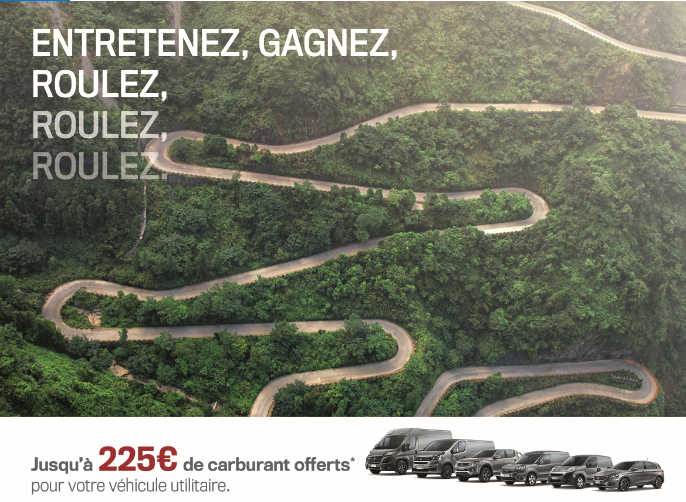 La mobilité étant essentielle au développement des entreprises et le coût du carburant pesant de plus en plus dans leur bilan, Mopar®, la marque du groupe FCA dédiée aux pièces et accessoires d’origine et aux services, lance son opération d’entretien « Entretenez, Gagnez, Roulez, Roulez, Roulez » dédiée aux professionnels.Jusqu’au 21 juin prochain, cette opération permet aux professionnels qui viennent faire entretenir leur véhicule chez les Réparateurs Agréés Fiat Professional de cumuler des cartes carburant jusqu’à hauteur de 225 €.La valeur de ces cartes varie en fonction du type d’entretien effectué : Pour une batterie remplacée : 25 €de carburant offertsPour un jeu de disques de frein remplacé : 25 € de carburant offertsPour un jeu de plaquettes de frein changé : 25 € offertsPour un pare-brise remplacé : 25 € de carburant offertsPour le remplacement de la courroie de distribution et de la pompe à eau : 50 € de carburant offertsPour des amortisseurs remplacés : 50 € de carburant offertsCette campagne est l’occasion de rappeler aux clients qu’en confiant l’entretien de leurs véhicules utilitaires aux Réparateurs Agréés Fiat Professional, ils bénéficient d’une garantie de 2 ans sur les Pièces d’Origine, d’un savoir-faire des plus actuels grâce aux techniciens experts formés et ayant accès aux outils de diagnostics adaptés aux véhicules. Toute une gamme de services leur est proposée pour répondre efficacement aux besoins de ces professionnels aux emplois du temps bien chargés et notamment les services Mopar® Connect.Mopar Connect est un système de connectivité automobile avec des fonctionnalités à distance via smartphone. Ces services permettent d’accéder à une assistance dédiée en cas de vol, d'accident ou de panne, de localiser le véhicule, ouvrir ou fermer ses portes ou tout simplement vérifier l'autonomie restante ou la pression des pneumatiques. Un outil pour faciliter la vie des clients professionnels et optimiser leur expérience de conduite. Les services Mopar® Connect sont disponibles en option lors de l'achat d'un nouveau véhicule ou en tant qu'accessoire sur les véhicules Fiat Professional compatibles et sous certaines conditions : Fiat 500L Pro MY2016, Ducato MY2014, Ducato Maxi MY2014, Doblo MY2016.. 